REQUERIMENTO Nº 119/2018Assunto: Solicita informações ao Excelentíssimo Sr. Prefeito Municipal e ao Departamento de Trânsito, sobre a implantação de lombada na rua Benedito Mutton no bairro Central Park, conforme especifica.Senhor Presidente,CONSIDERANDO que a rua Benedito Mutton no bairro Central Park é um importante ponto de interligação entre vários bairros, assim é grande o número de veículos que transitam pela supracitada rua, carros, ônibus, caminhões e também os pedestres. CONSIDERANDO que atualmente a rua não conta com nenhum tipo de redutor de velocidade, permitindo que os motoristas imprudentes abusem da velocidade da via, devido a mesma ser em declive acentuado, colocando assim em perigo as pessoas que por ali transitam, valesse ressaltar que próximo encontrasse uma creche. Portanto, conforme pedidos dos municipais se faz necessário a instalação de lombadas afim de reduzir a velocidade dos veículos garantindo a segurança dos pedestres e de todos os que utilizam da mesma.   REQUEIRO, nos termos Regimentais e após ouvir o Douto e Soberano Plenário, que seja oficiado ao Senhor Prefeito Municipal e o Departamento de Trânsito, solicitando informações sobre:  1 – Se há possibilidade de se instalar lombada na aludida rua nas proximidades do nº 262?2 – Se sim, qual o prazo para realizar a instalação da mesma?SALA DAS SESSÕES, 28 de março de 2018JOSÉ ROBERTO FEITOSAVereador- DEM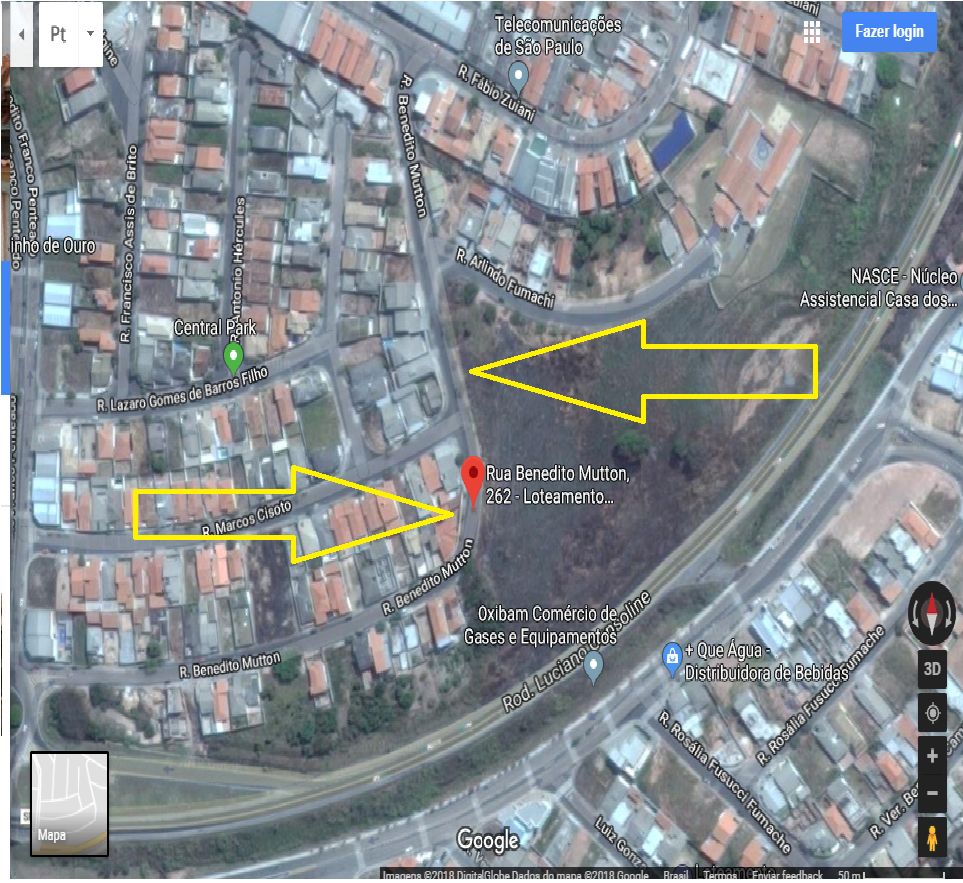 